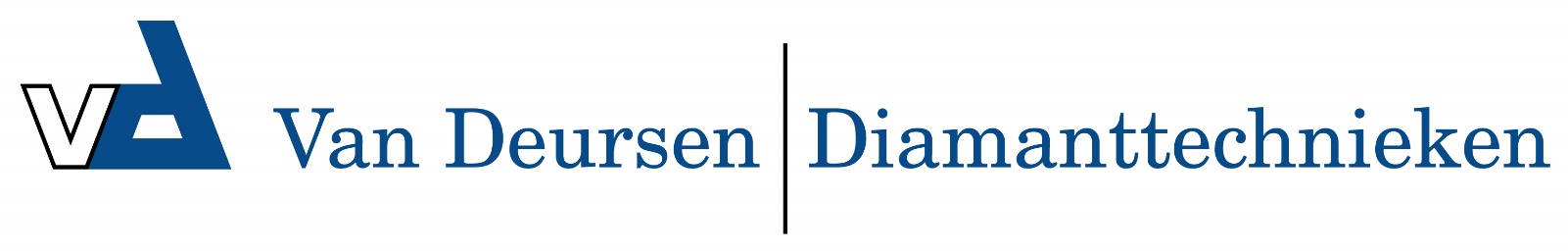 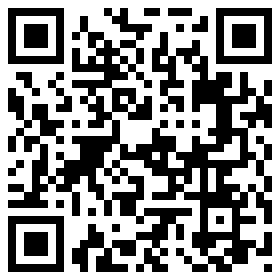 5511505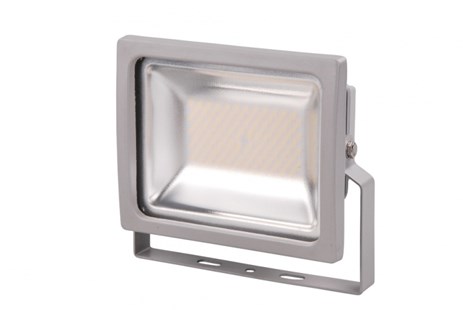 Bouwlamp LED 60 WattKlasse I - 5 meter snoerLED bouwlamp voorzien van een SMD LED 60W, grijze behuizing met gematteerd glas, met 5 meter kabel H07RN-F 3G1mm². Klasse I, uitsluitend geschikt voor vaste montage aan wand, muur, plafond of andere vaste steunpunten binnen- of buitenshuis. Montage minimaal 2,50 meter hoog, buiten handbereik. Technische gegevens:Artikelnummer55.115.05EAN code8713265046578MerkVetecSpanning230 VoltKabel5 meterKabelsoortH07RN-F (neopreen)Aders/doorsnede3 G 1,0 mm²LichtbronSMD LED 60WKleurgrijsBeschermklasseI (geaard)BeschermingsgraadIP 54KeurCELumen4500